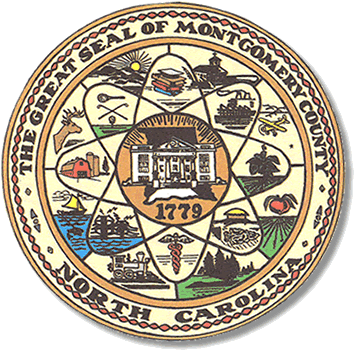 BOARD MEETING AGENDATUESDAY, FEBRUARY 20, 20245:00 pmCall to OrderApproval of minutes since electionApproval of the AgendaDirector of Elections’ ReportOld BusinessNonePublic Comment Period (5 minutes at the podium)New BusinessAbsentee ballotsAdjournment**ALL BOE Meetings to be held in the Montgomery County Board of Elections            office unless otherwise noted.